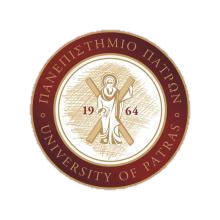 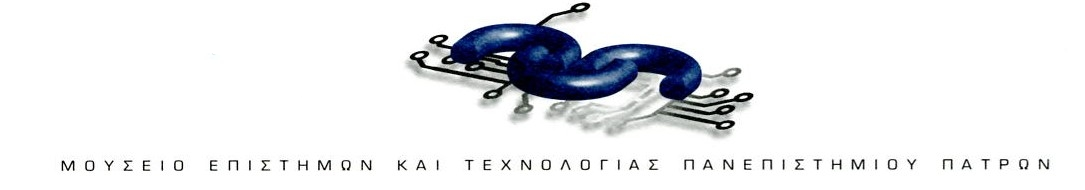 ΔΕΛΤΙΟ ΤΥΠΟΥΤρίτη 4  Δεκεμβρίου 2018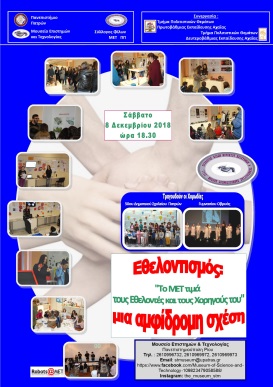 Εθελοντισμός: μια αμφίδρομη σχέση Το ΜΕΤ τιμά τους εθελοντές και τους χορηγούς τουΤο Σάββατο 8 Δεκεμβρίου 2018, στις 18.30, το Μουσείο Επιστημών και Τεχνολογίας του Πανεπιστημίου Πατρών (ΜΕΤ) και ο Σύλλογος Φίλων ΜΕΤ, με τη συνεργασία των Τμημάτων Πολιτιστικών Θεμάτων Πρωτοβάθμιας  και Δευτεροβάθμιας Εκπαίδευσης Αχαϊας, διοργανώνει στο χώρο του ΜΕΤ την εκδήλωση «Εθελοντισμός: μια αμφίδρομη σχέση-Το ΜΕΤ τιμά τους εθελοντές και τους χορηγούς του».Ομιλία θα ακουστεί από την Πρόεδρο του ΣΟΨΥ, Χριστίνα Μπίκου με θέμα «Εθελοντισμός ή Φιλανθρωπία»Στο πλαίσιο της εκδήλωσης, θα απονεμηθούν επίσης τιμητικά διπλώματα στους εθελοντές και στους χορηγούς για τη συνεισφορά τους στην εύρυθμη λειτουργία του Μουσείου και στα σχολεία, τα οποία συνεργάστηκαν με το ΜΕΤ, στο πλαίσιο δικτύων, κατά τη διάρκεια του ακαδημαϊκού έτους 2017-2018.Την εκδήλωση θα ανοίξει η Χορωδία του 50ου Δημοτικού Σχολείου Πατρών και θα κλείσει η Χορωδία του Γυμνασίου Οβρυάς.Μετά το πέρας της εκδηλώσεως το κοινό θα έχει την ευκαιρία να περιηγηθεί στους χώρους του ΜΕΤ και να παρακολουθήσει τις μόνιμες και περιοδικές εκθέσεις του, ενώ θα ακολουθήσει μικρή δεξίωση.Για περισσότερες πληροφορίες επισκεφθείτε: https://www.facebook.com/Museum-of-Science-and-Technology-109823479058588/